GeldwäschereigesetzSelbstdeklaration	2023zuhanden der Direktion der SRO-TREUHAND|SUISSE1.Allgemeine Angaben zuM Finanzintermediär*) Kunden/Kundenstrukturen inkl. wirtschaftlich Berechtigte / Kontrollinhaber und diesen nahestehende Personen*) Kunden/Kundenstrukturen inkl. wirtschaftlich Berechtigte / Kontrollinhaber und diesen nahestehende PersonenWenn ja, welche      2.	Mutationen in der Organisation als Finanzintermediär im vergangenen Kalenderjahr (Geschäftsjahr)3.	Angaben über die als Finanzintermediär geführten Mandate im vergangenen Kalenderjahr (Geschäftsjahr)*Als Kunde / wirtschaftlich berechtigte Person / Kontrollinhaber und diesen nahestehende Personen4. Weiterbildungskontrolle5.	Beilagen Der/Die Unterzeichnete/n bestätigt/en, dieses Formular wahrheitsgetreu ausgefüllt sowie die Vollständigkeit der Beilagen überprüft zu haben.Geldwäschereigesetz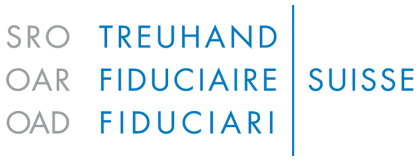 Anhang 1Standarderklärung für das Kalenderjahr 2023Erklärung über die Einhaltung der Bestimmungen zur Bekämpfung der Geldwäscherei für FinanzintermediäreWir bestätigen, nach bestem Wissen die schweizerischen Bestimmungen zur Bekämpfung der Geldwäscherei (Geldwäschereigesetz und zugehörige Reglemente der SRO-TREUHAND|SUISSE) zu kennen und alle notwendigen Massnahmen ergriffen zu haben, um deren Umsetzung zu gewährleisten. Es ist uns bekannt, dass wir für die Gestaltung der Betriebsorganisation, für die notwendige Aus- und Weiterbildung im Bereich der Geldwäscherei-prävention und für die Kontrolle der Einhaltung der obenerwähnten Bestimmungen verantwortlich sind.Der Finanzintermediär erklärt:alle Voraussetzungen des GwG, des StGB und der Statuten sowie des Reglements der SRO-TREUHAND|SUISSE zu erfüllen.pro GwG-relevante Geschäftsbeziehung ein Dossier eröffnet zu haben.die Identität der Vertragsparteien entsprechend den gesetzlichen Bestimmungen überprüft zu haben, auch bei operativen Gesellschaften, die beherrschenden Eigentümer mit mindestens 25% des Kapitals.die Feststellung der wirtschaftlich Berechtigten durchgeführt zu haben, auch bei operativen Gesellschaften mit wirtschaftlich Berechtigten, die eine Beteiligung von mindestens 25% halten.bei Sitzgesellschaften und Trusts (unter den Schwellenwerten) den effektiven wirtschaftlich Berechtigten (ultimate beneficial owner) festgestellt zu haben.das Verfahren bei erneuter Identifizierung oder Feststellung des wirtschaftlich Berechtigten eingehalten zu haben.die Dokumentationspflicht bei Beendigung der Geschäftsbeziehung wie auch die Wahrung der Rückverfolgbarkeit anhand der Belege eingehalten zu haben.alle verlangten Dokumente erstellt zu haben und aufzubewahren.alle festgestellten ungewöhnlichen Transaktionen seiner Vertragspartei dokumentiert zu haben, sowie Art und Zweck der von der Vertragspartei gewünschten Geschäftsbeziehung sowie der involvierten Vermögenswerte identifiziert zu haben (Art. 6 GwG).das Verfahren der Vermögenssperre gegebenenfalls eingehalten zu haben.alle organisatorischen Massnahmen zur Verhinderung der Geldwäscherei ergriffen zu haben.dass die zuständige GwG-Kontaktperson(en) ihrer Ausbildungspflicht nachgekommen ist.die Warnungen und Sanktionslisten des SECO, der FINMA und der FATF regelmässig zur Kenntnis genommen zu haben und entsprechend umzusetzen.Sämtliche Sachverhalte und Unterlagen im Zusammenhang mit Verletzungen der Bestimmungen zur Bekämpfung der Geldwäscherei und der Bekämpfung der Terrorismusfinanzierung sind den zuständigen internen und externen Stellen mitgeteilt und alle sachrelevanten Informationen in vollem Umfang zugänglich gemacht worden.Allfällige Rechtsstreitigkeiten oder andere Auseinandersetzungen, welche für die Tätigkeit des Unternehmens in Bezug auf die Einhaltung der Bestimmungen zur Bekämpfung der Geldwäscherei von Bedeutung sind, wurden der SRO-TREUHAND|SUISSE zur Kenntnis gebracht. Informationen zu drohenden, angesetzten und vollzogenen Massnahmen, Meldungen oder Sanktionen jeglicher Art, welche Einfluss auf die Einhaltung der Bestimmungen zur Bekämpfung der Geldwäscherei haben, sind den zuständigen Stellen mitgeteilt worden.Hinweis: dieses Formular ist obligatorisch für alle Finanzintermediäre, welche der SRO angeschlossen sind. Das Formular ist jährlich bis am 31. Januar an die Direktion SRO-TREUHAND|SUISSE zu senden (nach Möglichkeit nicht gebunden). Als Stichtag für die Angaben zur Firma und zur Anzahl und Art der GwG-Mandate (Ziff. 3) gilt der 31. Dezember des vorangehenden Jahres.Firmenname Gesellschaftsform AG	 GmbH	 Genossenschaft    Einzelfirma	 Kommandit-AG	 Kommanditgesellschaft  Verein	 Stiftung 	 KollektivgesellschaftAdressePLZ / OrtTelefonTelefaxE-MailHomepageGründungsdatumGeschäftsführer / CEOGwG-KontaktpersonAnzahl Mitarbeitende1a)1a)GwG Geschäftstätigkeit des FinanzintermediärsGwG Geschäftstätigkeit des FinanzintermediärsGwG Geschäftstätigkeit des FinanzintermediärsGwG Geschäftstätigkeit des FinanzintermediärsGwG Geschäftstätigkeit des FinanzintermediärsFiduziarische Tätigkeiten als Organ, insbesondere Verwaltungsrat von SitzgesellschaftenFiduziarische Tätigkeiten als Organ, insbesondere Verwaltungsrat von SitzgesellschaftenFiduziarische Tätigkeiten als Organ, insbesondere Verwaltungsrat von Sitzgesellschaften ja nein neinDienstleistungen im Zahlungsverkehr, namentlich für Dritte (elektronische) Überweisungen vornehmenDienstleistungen im Zahlungsverkehr, namentlich für Dritte (elektronische) Überweisungen vornehmenDienstleistungen im Zahlungsverkehr, namentlich für Dritte (elektronische) Überweisungen vornehmen ja nein neinWerttransport und Verwaltung und Aufbewahrung von Wertgegenständen (Valoren, Transport)Werttransport und Verwaltung und Aufbewahrung von Wertgegenständen (Valoren, Transport)Werttransport und Verwaltung und Aufbewahrung von Wertgegenständen (Valoren, Transport) ja nein neinKreditgeschäfte / Leasingtätigkeit (namentlich durch Konsum- oder Hypothekarkredite, Factoring, Handelsfinanzierungen oder Finanzierungsleasing)Kreditgeschäfte / Leasingtätigkeit (namentlich durch Konsum- oder Hypothekarkredite, Factoring, Handelsfinanzierungen oder Finanzierungsleasing)Kreditgeschäfte / Leasingtätigkeit (namentlich durch Konsum- oder Hypothekarkredite, Factoring, Handelsfinanzierungen oder Finanzierungsleasing) ja nein neinVersicherungsmaklerVersicherungsmaklerVersicherungsmakler ja nein neinGeld- und Wertübertragungen (Geldtransfer)Geld- und Wertübertragungen (Geldtransfer)Geld- und Wertübertragungen (Geldtransfer) ja nein neinVermögensverwaltung unter dem Schwellenwert der BerufsmässigkeitVermögensverwaltung unter dem Schwellenwert der BerufsmässigkeitVermögensverwaltung unter dem Schwellenwert der Berufsmässigkeit ja nein neinVermögensverwaltung von offshore fonds ,unter dem SchwellenwertVermögensverwaltung von offshore fonds ,unter dem SchwellenwertVermögensverwaltung von offshore fonds ,unter dem Schwellenwert ja nein neinTätigkeit als Trustee unter dem Schwellenwert der BerufsmässigkeitTätigkeit als Trustee unter dem Schwellenwert der BerufsmässigkeitTätigkeit als Trustee unter dem Schwellenwert der Berufsmässigkeit ja nein neinDevisenhandelDevisenhandelDevisenhandel ja nein neinAndere (bitte benennen)      Andere (bitte benennen)      Andere (bitte benennen)      Andere (bitte benennen)      Andere (bitte benennen)      Andere (bitte benennen)      1b)1b)1b)Weitere Merkmale der GwG Geschäftstätigkeit des FinanzintermediärsWeitere Merkmale der GwG Geschäftstätigkeit des FinanzintermediärsWeitere Merkmale der GwG Geschäftstätigkeit des FinanzintermediärsWeitere Merkmale der GwG Geschäftstätigkeit des FinanzintermediärsKundenstruktur* mit Klumpenrisiko (> 25%)Kundenstruktur* mit Klumpenrisiko (> 25%)Kundenstruktur* mit Klumpenrisiko (> 25%) ja neinKundenstruktur* mit ausländischen politisch exponierten Personen PEPKundenstruktur* mit ausländischen politisch exponierten Personen PEPKundenstruktur* mit ausländischen politisch exponierten Personen PEP ja neinKundenstruktur* mit nationalen PEP Kundenstruktur* mit nationalen PEP Kundenstruktur* mit nationalen PEP  ja neinKundenstruktur* mit PEP von internationalen Organisationen/SportverbändenKundenstruktur* mit PEP von internationalen Organisationen/SportverbändenKundenstruktur* mit PEP von internationalen Organisationen/Sportverbänden ja neinKunden* mit Nationalität, Domizil und/oder Geschäftstätigkeit in "Emerging markets" und/oder Offshore-ZentrenKunden* mit Nationalität, Domizil und/oder Geschäftstätigkeit in "Emerging markets" und/oder Offshore-ZentrenKunden* mit Nationalität, Domizil und/oder Geschäftstätigkeit in "Emerging markets" und/oder Offshore-Zentren ja neinEinsatz von komplexen StrukturenEinsatz von komplexen StrukturenEinsatz von komplexen Strukturen ja neinBeizug von Agenten/Hilfspersonen, Dritten und/oder Service ProvidernBeizug von Agenten/Hilfspersonen, Dritten und/oder Service ProvidernBeizug von Agenten/Hilfspersonen, Dritten und/oder Service Providern ja neinGruppengesellschaften und/oder Geschäftsniederlassungen im Ausland inklusive Hilfsgesellschaften wie "Inhouse Companies", "Corporate Director Companies" und ÄhnlichesGruppengesellschaften und/oder Geschäftsniederlassungen im Ausland inklusive Hilfsgesellschaften wie "Inhouse Companies", "Corporate Director Companies" und ÄhnlichesGruppengesellschaften und/oder Geschäftsniederlassungen im Ausland inklusive Hilfsgesellschaften wie "Inhouse Companies", "Corporate Director Companies" und Ähnliches ja neinDepotbanken im AuslandDepotbanken im AuslandDepotbanken im Ausland ja neinBestehen GwG relevante Geschäftsbeziehungen mit erhöhtem Risiko (GmeR)?Bestehen GwG relevante Geschäftsbeziehungen mit erhöhtem Risiko (GmeR)?Bestehen GwG relevante Geschäftsbeziehungen mit erhöhtem Risiko (GmeR)? ja neinBetragen die GmeR mehr als 25% der gesamten GwG Geschäftsbeziehungen?Betragen die GmeR mehr als 25% der gesamten GwG Geschäftsbeziehungen?Betragen die GmeR mehr als 25% der gesamten GwG Geschäftsbeziehungen? ja neinBestehen Transaktionen mit erhöhtem Risiko (TmeR)?Bestehen Transaktionen mit erhöhtem Risiko (TmeR)?Bestehen Transaktionen mit erhöhtem Risiko (TmeR)? ja neinBetragen die Transaktionen mit erhöhtem Risiko (TmeR) mehr als 25% des gesamten Transaktionsvolumens?Betragen die Transaktionen mit erhöhtem Risiko (TmeR) mehr als 25% des gesamten Transaktionsvolumens?Betragen die Transaktionen mit erhöhtem Risiko (TmeR) mehr als 25% des gesamten Transaktionsvolumens? ja neinEinsatz / Verwendung von Kryptowährungen / virtuellen WährungenEinsatz / Verwendung von Kryptowährungen / virtuellen WährungenEinsatz / Verwendung von Kryptowährungen / virtuellen Währungen ja neinTransaktionen mit virtuellen Währungen (allein oder verbunden) von mehr als CHF 1000 pro Monat Transaktionen mit virtuellen Währungen (allein oder verbunden) von mehr als CHF 1000 pro Monat Transaktionen mit virtuellen Währungen (allein oder verbunden) von mehr als CHF 1000 pro Monat  ja neinHerausgabe von Prepaid KartenHerausgabe von Prepaid KartenHerausgabe von Prepaid Karten ja neinKredittätigkeit ohne ZweckbindungKredittätigkeit ohne ZweckbindungKredittätigkeit ohne Zweckbindung ja nein1c)1c)Umschreibung der fiduziarischen Tätigkeit als OrganUmschreibung der fiduziarischen Tätigkeit als OrganUmschreibung der fiduziarischen Tätigkeit als OrganUmschreibung der fiduziarischen Tätigkeit als OrganVerwaltung von komplexen StrukturenVerwaltung von komplexen Strukturen ja nein n/aVerwaltung von Sitzgesellschaften in Offshore-ZentrenVerwaltung von Sitzgesellschaften in Offshore-Zentren ja nein n/aKunden* mit Nationalität, Domizil und/oder Geschäftstätigkeit in "Emerging markets" und/oder Offshore-ZentrenKunden* mit Nationalität, Domizil und/oder Geschäftstätigkeit in "Emerging markets" und/oder Offshore-Zentren ja nein n/aGruppengesellschaften und/oder Geschäftsniederlassungen im AuslandGruppengesellschaften und/oder Geschäftsniederlassungen im Ausland ja nein n/aBestehen GwG relevante Geschäftsbeziehungen mit erhöhtem Risiko (GmeR > 25%) im Rahmen der fiduziarischen Tätigkeit?Bestehen GwG relevante Geschäftsbeziehungen mit erhöhtem Risiko (GmeR > 25%) im Rahmen der fiduziarischen Tätigkeit? ja nein n/aLiegen Transaktionen mit erhöhtem Risiko (TmeR > 25%) im Rahmen der fiduziarischen Tätigkeit vor?Liegen Transaktionen mit erhöhtem Risiko (TmeR > 25%) im Rahmen der fiduziarischen Tätigkeit vor? ja nein n/a1d)Umsatzanteil GwG TätigkeitUmsatzanteil GwG TätigkeitWie hoch ist der Prozentsatz des damit erzielten Erlöses im Verhältnis zum Gesamtumsatz der Unternehmung: (ca.)       %Wie hoch ist der Prozentsatz des damit erzielten Erlöses im Verhältnis zum Gesamtumsatz der Unternehmung: (ca.)       %1e)Haben sich Änderungen in der Geschäftstätigkeit ergeben?Haben sich Änderungen in der Geschäftstätigkeit ergeben? nein ja2a)Haben sich Änderungen beim Eintrag im Handelsregister ergeben?Haben sich Änderungen beim Eintrag im Handelsregister ergeben?Haben sich Änderungen beim Eintrag im Handelsregister ergeben? nein jaFalls ja, aktuellen Handelsregisterauszug beilegen.2b)Haben sich Änderungen in der Organisation des Finanzintermediärs ergeben? Haben sich Änderungen in der Organisation des Finanzintermediärs ergeben? Haben sich Änderungen in der Organisation des Finanzintermediärs ergeben?  nein jaFalls ja, neues Organigramm beilegen.2c)Informationen zur Eigentümerstruktur und zu den wirtschaftlich Berechtigten am Finanzintermediär aa)Liste der Eigentümer mit mehr als 25% Anteile am Kapital des Finanzintermediärs:Name / Vorname / bzw. GesellschaftAdresse / Wohnort bzw. Sitz%Bemerkungenbb)Liste der wirtschaftlich Berechtigten bzw. Kontrollinhaber am Finanzintermediär:Es sind alle wirtschaftlich Berechtigten / Kontrollinhaber aufzuführen bis zum ultimativen wirtschaftlich Berechtigten (natürliche Person), gemäss Art. 4 GwG und Art. 697j OR. Name / Vorname des WB Adresse / Wohnort bzw. Sitz%BemerkungenTotal100 % siehe separate Liste in Beilage2d)Hat der Finanzintermediär Beteiligungen erworben?Hat der Finanzintermediär Beteiligungen erworben?Hat der Finanzintermediär Beteiligungen erworben?Hat der Finanzintermediär Beteiligungen erworben?Hat der Finanzintermediär Beteiligungen erworben?Hat der Finanzintermediär Beteiligungen erworben?Hat der Finanzintermediär Beteiligungen erworben?Hat der Finanzintermediär Beteiligungen erworben? nein ja in der Schweiz im Ausland im AuslandProzentsatz am Kapital:       %Prozentsatz am Kapital:       %Prozentsatz am Kapital:       % Handelsregisterauszug bzw. Gründungsdokumente in der Beilage Handelsregisterauszug bzw. Gründungsdokumente in der Beilage Handelsregisterauszug bzw. Gründungsdokumente in der Beilage Handelsregisterauszug bzw. Gründungsdokumente in der Beilage Handelsregisterauszug bzw. Gründungsdokumente in der Beilage Handelsregisterauszug bzw. Gründungsdokumente in der Beilage Handelsregisterauszug bzw. Gründungsdokumente in der Beilage nicht Finanzintermediär nicht Finanzintermediär Finanzintermediär Finanzintermediär FinanzintermediärAnschluss bei welcher SRO:      Anschluss bei welcher SRO:      Anschluss bei welcher SRO:      Anschluss bei welcher SRO:      Anschluss bei welcher SRO:      Anschluss bei welcher SRO:      2e)Haben sich Änderungen bei der GwG-Kontaktperson ergeben?Haben sich Änderungen bei der GwG-Kontaktperson ergeben?Haben sich Änderungen bei der GwG-Kontaktperson ergeben? nein jaFalls ja, bitte auf separatem Schriftstück bekanntgeben oder hier aufführen:Name/ VornameStellung im UnternehmenJahrgangName vormalige Kontaktperson2f)Laufende Straf- oder VerwaltungsverfahrenLaufende Straf- oder VerwaltungsverfahrenLaufende Straf- oder VerwaltungsverfahrenLaufende Straf- oder Verwaltungsverfahreni. Natürliche Personi. Natürliche PersonIst eine verantwortliche Person Ihrer Firma (VR, GL oder GwG-Kontaktperson) bezüglich ihrer beruflichen Tätigkeit in ein Straf- oder Verwaltungsverfahren im In- oder Ausland neu verwickelt worden oder bereits verwickelt? (Eröffnung Verfahren durch schriftliche Mitteilung / Hausdurchsuchung / Untersuchungshaft oder Verhaftung)Ist eine verantwortliche Person Ihrer Firma (VR, GL oder GwG-Kontaktperson) bezüglich ihrer beruflichen Tätigkeit in ein Straf- oder Verwaltungsverfahren im In- oder Ausland neu verwickelt worden oder bereits verwickelt? (Eröffnung Verfahren durch schriftliche Mitteilung / Hausdurchsuchung / Untersuchungshaft oder Verhaftung)Ist eine verantwortliche Person Ihrer Firma (VR, GL oder GwG-Kontaktperson) bezüglich ihrer beruflichen Tätigkeit in ein Straf- oder Verwaltungsverfahren im In- oder Ausland neu verwickelt worden oder bereits verwickelt? (Eröffnung Verfahren durch schriftliche Mitteilung / Hausdurchsuchung / Untersuchungshaft oder Verhaftung) nein jafalls ja, bitte hier Namen der betroffenen Person(en) bekannt geben und auf separatem Schriftstück eine Erklärung zum Sachverhalt beilegen:  Falls ja, Erklärung zum Sachverhalt beilegen.        Falls ja, Erklärung zum Sachverhalt beilegen.      ii. Juristische PersonWurde gegen den Finanzintermediär als juristische Person ein Straf-oder Verwaltungsverfahren im In- oder Ausland eröffnet?Wurde gegen den Finanzintermediär als juristische Person ein Straf-oder Verwaltungsverfahren im In- oder Ausland eröffnet?Wurde gegen den Finanzintermediär als juristische Person ein Straf-oder Verwaltungsverfahren im In- oder Ausland eröffnet? nein jaFalls ja, Erklärung zum Sachverhalt beilegen.      2g)Verurteilung aufgrund eines Straf- oder VerwaltungsverfahrensVerurteilung aufgrund eines Straf- oder VerwaltungsverfahrensVerurteilung aufgrund eines Straf- oder VerwaltungsverfahrensVerurteilung aufgrund eines Straf- oder Verwaltungsverfahrensi. Natürliche Personi. Natürliche PersonIst eine verantwortliche Person Ihrer Firma (VR, GL oder GwG-Kontaktperson) bezüglich ihrer beruflichen Tätigkeit aufgrund eines Straf- oder Verwaltungsverfahrens im In- oder Ausland verurteilt worden?Ist eine verantwortliche Person Ihrer Firma (VR, GL oder GwG-Kontaktperson) bezüglich ihrer beruflichen Tätigkeit aufgrund eines Straf- oder Verwaltungsverfahrens im In- oder Ausland verurteilt worden?Ist eine verantwortliche Person Ihrer Firma (VR, GL oder GwG-Kontaktperson) bezüglich ihrer beruflichen Tätigkeit aufgrund eines Straf- oder Verwaltungsverfahrens im In- oder Ausland verurteilt worden? nein jafalls ja, bitte hier Namen der betroffenen Person(en) bekannt geben und auf separatem Schriftstück Erklärung zum Sachverhalt beilegen: aktuellen Strafregisterauszug beifügen aktuellen Strafregisterauszug beifügenii. Juristische PersonWurde gegen den Finanzintermediär als juristische Person ein Straf-oder Verwaltungsurteil im In- oder Ausland gefällt?Wurde gegen den Finanzintermediär als juristische Person ein Straf-oder Verwaltungsurteil im In- oder Ausland gefällt?Wurde gegen den Finanzintermediär als juristische Person ein Straf-oder Verwaltungsurteil im In- oder Ausland gefällt? nein jaFalls ja, Erklärung zum Sachverhalt.        aktuellen Strafregisterauszug beilegen.2h)2h)Umschreibung der Organisatorischen Massnahmen des Finanzintermediärs für die Geldwäschereiprävention, die Vermeidung von Terrorismusfinanzierung und Einhaltung der Statuten und Reglemente der SROUmschreibung der Organisatorischen Massnahmen des Finanzintermediärs für die Geldwäschereiprävention, die Vermeidung von Terrorismusfinanzierung und Einhaltung der Statuten und Reglemente der SROUmschreibung der Organisatorischen Massnahmen des Finanzintermediärs für die Geldwäschereiprävention, die Vermeidung von Terrorismusfinanzierung und Einhaltung der Statuten und Reglemente der SROIst das Kontrollumfeld adäquat dokumentiert, aktualisiert und für einen sachkundigen Dritten verständlich aufgebaut?Ist das Kontrollumfeld adäquat dokumentiert, aktualisiert und für einen sachkundigen Dritten verständlich aufgebaut? ja neinBesteht eine generelle Funktionentrennung (Trennung von Aufgabenerledigung und Kontrolle)?Besteht eine generelle Funktionentrennung (Trennung von Aufgabenerledigung und Kontrolle)? ja neinIst das Vieraugenprinzip etabliert (Entscheidungsfindung durch zwei Personen)?Ist das Vieraugenprinzip etabliert (Entscheidungsfindung durch zwei Personen)? ja neinBestehen Überwachungsfunktionen in Bezug auf die GwG Geschäftstätigkeit?Bestehen Überwachungsfunktionen in Bezug auf die GwG Geschäftstätigkeit? ja neinWerden regelmässig Schulungen der Mitarbeitenden in Bezug auf die GwG Tätigkeit durchgeführt bzw. besucht?Werden regelmässig Schulungen der Mitarbeitenden in Bezug auf die GwG Tätigkeit durchgeführt bzw. besucht? ja neinIst ein Risikomanagement in Bezug auf den Umgang mit erhöhten Risiken etabliert und adäquat dokumentiert?Ist ein Risikomanagement in Bezug auf den Umgang mit erhöhten Risiken etabliert und adäquat dokumentiert? ja neinWird ein Risikomanagement in Bezug auf den Umgang mit erhöhten Risiken (d. h. Erkennung, Klärung und Überwachung) sowohl auf der Ebene der Geschäftsbeziehungen als auch auf der Ebene der Transaktionen eingerichtet und dokumentiert?Wird ein Risikomanagement in Bezug auf den Umgang mit erhöhten Risiken (d. h. Erkennung, Klärung und Überwachung) sowohl auf der Ebene der Geschäftsbeziehungen als auch auf der Ebene der Transaktionen eingerichtet und dokumentiert? ja neinBerücksichtigt das Risikomanagement die Risiken qualifizierter Steuerdelikte in angemessener Weise?Berücksichtigt das Risikomanagement die Risiken qualifizierter Steuerdelikte in angemessener Weise? ja nein3a)Anzahl GwG relevante Geschäftsbeziehungen ("GwG Mandate") Anzahl GwG-Mandate* zu Beginn des deklarierten Zeitraums+Anzahl neu erworbene GwG-Mandate innerhalb des deklarierten ZeitraumsTotal (Basis für die Jahresgebühr 2023)Anzahl aufgelöste GwG-Mandate innerhalb des deklarierten Zeitraums                     ./Übertrag für die Selbstdeklaration des nächsten Zeitraums*) Zählweise der GwG-Mandate: Grundsatz: Jede GwG relevante Geschäftsbeziehung zählt als ein Mandat, siehe auch Definition in Ziff. 2.4 Absatz 1 lit. f SRO-Reglement. Sollte die Zählweise abweichen, bitten wir Sie, eine Begründung abzugeben:      3b)GwG-Mandate mit erhöhtem Risiko (Ziff. 5.2.1 SRO-Reglement)Führen Sie GwG-Mandate mit erhöhtem Risiko (Art. 13 GwV-FINMA)?(inkl. der GwG-Mandate, welche in der Prüfperiode aufgelöst wurden) Führen Sie GwG-Mandate mit erhöhtem Risiko (Art. 13 GwV-FINMA)?(inkl. der GwG-Mandate, welche in der Prüfperiode aufgelöst wurden) Führen Sie GwG-Mandate mit erhöhtem Risiko (Art. 13 GwV-FINMA)?(inkl. der GwG-Mandate, welche in der Prüfperiode aufgelöst wurden) Führen Sie GwG-Mandate mit erhöhtem Risiko (Art. 13 GwV-FINMA)?(inkl. der GwG-Mandate, welche in der Prüfperiode aufgelöst wurden)  nein jaWie viele:      und aufgrund welcher Kriterien?und aufgrund welcher Kriterien?Ausländischer PEP* (als Kunde / als wirtschaftlich Berechtigte)Anz. GwG-Mandate:Nationaler PEP* Anz. GwG-Mandate:PEP* als Funktionär von nationalen oder internationalen VerbändenAnz. GwG-Mandate:Länder, Personen und Organisationen gem. Datenbank SECO, Länderliste GAFI, Bushliste FINMA (www.seco.admin.ch; www.fatf-gafi.org; www.finma.ch)Anz. GwG-Mandate:Höhe sowie Zu- und Abflüsse der VermögenswerteAnz. GwG-Mandate:Komplexität der Strukturen, insbesondere durch Verwendung mehrerer Sitzgesellschaften Anz. GwG-Mandate:Art der verlangten Dienstleistungen und ProdukteAnz. GwG-Mandate:Art der Geschäftstätigkeit der Vertragspartei oder des wirtschaftlich Berechtigten / KontrollinhabersAnz. GwG-Mandate:Ort der Geschäftstätigkeit der Vertragspartei oder des wirtschaftlich Berechtigten / KontrollinhabersAnz. GwG-Mandate:Fehlen eines persönlichen Kontakts zur Vertragspartei oder zum wirtschaftlich Berechtigten / KontrollinhabersAnz. GwG-Mandate:Eigene zusätzliche Kriterien**Anz. GwG-Mandate:**Falls Sie eine Anzahl GwG-Mandate angegeben haben, die nach Ihren eigenen Kriterien einem erhöhten GwG-Risiko unterliegen, geben Sie bitte unten an, welche Kriterien Sie hierfür angewandt haben:Kunde / BrancheKriterien3c)GwV: Kriterien über die berufsmässige Ausübung der Finanzintermediation (Art. 7 GwV) GwV: Kriterien über die berufsmässige Ausübung der Finanzintermediation (Art. 7 GwV) Art. 7, Abs. 1, lit. a. GwV: Der mit GwG-Leistungen erzielte Erlös während eines Kalenderjahres resp. während des Prüfjahres beträgt mehr als CHF 50'000.  Art. 7, Abs. 1, lit. a. GwV: Der mit GwG-Leistungen erzielte Erlös während eines Kalenderjahres resp. während des Prüfjahres beträgt mehr als CHF 50'000.   nein jaArt. 7, Abs. 1, lit. b. GwV: Wer pro Kalenderjahr Geschäftsbeziehungen mit mehr als 20 Vertragsparteien aufnimmt oder mindestens 20 solche Beziehungen unterhältArt. 7, Abs. 1, lit. b. GwV: Wer pro Kalenderjahr Geschäftsbeziehungen mit mehr als 20 Vertragsparteien aufnimmt oder mindestens 20 solche Beziehungen unterhält nein jaArt. 7, Abs. 1, lit. c. GwV: Haben Sie im Rahmen der GwG-Mandate Verfügungsmacht über fremde Vermögenswerte, die zu einem beliebigen Zeitpunkt während der Prüfperiode CHF 5 Millionen überschreiten?Art. 7, Abs. 1, lit. c. GwV: Haben Sie im Rahmen der GwG-Mandate Verfügungsmacht über fremde Vermögenswerte, die zu einem beliebigen Zeitpunkt während der Prüfperiode CHF 5 Millionen überschreiten? nein jaArt. 7, Abs. 1, lit. d. GwV: Überschreitet das Gesamtvolumen der getätigten Transaktionen im Rahmen der GwG-Mandate während der geprüften Periode den Betrag von CHF 2 Millionen?Art. 7, Abs. 1, lit. d. GwV: Überschreitet das Gesamtvolumen der getätigten Transaktionen im Rahmen der GwG-Mandate während der geprüften Periode den Betrag von CHF 2 Millionen? nein ja3d)Sind Meldungen an die MROS erfolgt?(Art. 9-9b GwG, Art. 305ter StGB)Sind Meldungen an die MROS erfolgt?(Art. 9-9b GwG, Art. 305ter StGB)Sind Meldungen an die MROS erfolgt?(Art. 9-9b GwG, Art. 305ter StGB) nein ja jaAnzahl Meldungen (Art. 9 GwG):Anzahl Meldungen      (Art. 305ter GwG):        Anzahl Meldungen (Art. 9 GwG):Anzahl Meldungen      (Art. 305ter GwG):        Kopie des Meldeformulars / der Meldeformulare beifügen (Art. 23 Abs. 1 SRO-Statuten), wenn nicht bereits erfolgt.Kopie des Meldeformulars / der Meldeformulare beifügen (Art. 23 Abs. 1 SRO-Statuten), wenn nicht bereits erfolgt.Kopie des Meldeformulars / der Meldeformulare beifügen (Art. 23 Abs. 1 SRO-Statuten), wenn nicht bereits erfolgt.Kopie des Meldeformulars / der Meldeformulare beifügen (Art. 23 Abs. 1 SRO-Statuten), wenn nicht bereits erfolgt.3e)Sind Abklärungen nach Art. 6 GwG erfolgt, die zu keiner Meldung an die MROS geführt haben?(Art. 6 GwG)Sind Abklärungen nach Art. 6 GwG erfolgt, die zu keiner Meldung an die MROS geführt haben?(Art. 6 GwG)Sind Abklärungen nach Art. 6 GwG erfolgt, die zu keiner Meldung an die MROS geführt haben?(Art. 6 GwG)Sind Abklärungen nach Art. 6 GwG erfolgt, die zu keiner Meldung an die MROS geführt haben?(Art. 6 GwG) nein jaKopie der Aktennotiz bzw. Plausibilitätserklärung gemäss Art. 6 GwG, weshalb auf eine Meldung oder Vermögenssperre verzichtet wurde (Ziff. 7.1 Abs. 2 und 4 SRO-Reglement; Hilfsblatt: «Verzicht auf Verdachtsmeldung») Kopie der Aktennotiz bzw. Plausibilitätserklärung gemäss Art. 6 GwG, weshalb auf eine Meldung oder Vermögenssperre verzichtet wurde (Ziff. 7.1 Abs. 2 und 4 SRO-Reglement; Hilfsblatt: «Verzicht auf Verdachtsmeldung») Kopie der Aktennotiz bzw. Plausibilitätserklärung gemäss Art. 6 GwG, weshalb auf eine Meldung oder Vermögenssperre verzichtet wurde (Ziff. 7.1 Abs. 2 und 4 SRO-Reglement; Hilfsblatt: «Verzicht auf Verdachtsmeldung») 3f)Hat die MROS gestützt auf Meldungen Vermögenssperren angeordnet?(Art. 10 GwG) nein ja3g)Sind Anfragen der MROS erfolgt?(Art. 11a GwG)Sind Anfragen der MROS erfolgt?(Art. 11a GwG)Sind Anfragen der MROS erfolgt?(Art. 11a GwG) nein jaFalls ja, in Fällen wo bereits eine Meldung erfolgt war?Falls ja, in Fällen wo bereits eine Meldung erfolgt war?Falls ja, in Fällen wo bereits eine Meldung erfolgt war? nein ja3h)Transaktionen mit erhöhtem Risiko (Art. 6 GwG) – Ziff. 5.3 SRO-ReglementTransaktionen mit erhöhtem Risiko (Art. 6 GwG) – Ziff. 5.3 SRO-ReglementTransaktionen mit erhöhtem Risiko (Art. 6 GwG) – Ziff. 5.3 SRO-ReglementTransaktionen mit erhöhtem Risiko (Art. 6 GwG) – Ziff. 5.3 SRO-ReglementTransaktionen mit erhöhtem Risiko (Art. 6 GwG) – Ziff. 5.3 SRO-ReglementTransaktionen mit erhöhtem Risiko (Art. 6 GwG) – Ziff. 5.3 SRO-ReglementTransaktionen mit erhöhtem Risiko (Art. 6 GwG) – Ziff. 5.3 SRO-ReglementTransaktionen mit erhöhtem Risiko (Art. 6 GwG) – Ziff. 5.3 SRO-ReglementHaben Sie während der Prüfperiode …Haben Sie während der Prüfperiode …Haben Sie während der Prüfperiode …Haben Sie während der Prüfperiode …Haben Sie während der Prüfperiode …Haben Sie während der Prüfperiode …Haben Sie während der Prüfperiode …Haben Sie während der Prüfperiode …aa…Transaktionen für Dritte ausgelöst, welche „ungewöhnlich“ erscheinen?…Transaktionen für Dritte ausgelöst, welche „ungewöhnlich“ erscheinen?…Transaktionen für Dritte ausgelöst, welche „ungewöhnlich“ erscheinen?…Transaktionen für Dritte ausgelöst, welche „ungewöhnlich“ erscheinen?…Transaktionen für Dritte ausgelöst, welche „ungewöhnlich“ erscheinen? nein jaFalls ja, Begründung:      Falls ja, Begründung:      Falls ja, Begründung:      Falls ja, Begründung:      Falls ja, Begründung:      Falls ja, Begründung:      Falls ja, Begründung:      Falls ja, Massnahmen:      Falls ja, Massnahmen:      Falls ja, Massnahmen:      Falls ja, Massnahmen:      Falls ja, Massnahmen:      Falls ja, Massnahmen:      Falls ja, Massnahmen:      bb …Transaktionen festgestellt, bei welchen Anhaltspunkte vorliegen, dass Vermögenswerte aus einem Verbrechen, einem qualifizierten Steuerdelikt herrühren (Art. 305bis Ziff. 1bis StGB) oder der Verfügungsmacht einer kriminellen Organisation (Art. 260ter StGB) unterliegen oder der Terrorismusfinanzierung (Art. 260quinquies Abs. 1 StGB) dienen?…Transaktionen festgestellt, bei welchen Anhaltspunkte vorliegen, dass Vermögenswerte aus einem Verbrechen, einem qualifizierten Steuerdelikt herrühren (Art. 305bis Ziff. 1bis StGB) oder der Verfügungsmacht einer kriminellen Organisation (Art. 260ter StGB) unterliegen oder der Terrorismusfinanzierung (Art. 260quinquies Abs. 1 StGB) dienen?…Transaktionen festgestellt, bei welchen Anhaltspunkte vorliegen, dass Vermögenswerte aus einem Verbrechen, einem qualifizierten Steuerdelikt herrühren (Art. 305bis Ziff. 1bis StGB) oder der Verfügungsmacht einer kriminellen Organisation (Art. 260ter StGB) unterliegen oder der Terrorismusfinanzierung (Art. 260quinquies Abs. 1 StGB) dienen?…Transaktionen festgestellt, bei welchen Anhaltspunkte vorliegen, dass Vermögenswerte aus einem Verbrechen, einem qualifizierten Steuerdelikt herrühren (Art. 305bis Ziff. 1bis StGB) oder der Verfügungsmacht einer kriminellen Organisation (Art. 260ter StGB) unterliegen oder der Terrorismusfinanzierung (Art. 260quinquies Abs. 1 StGB) dienen?…Transaktionen festgestellt, bei welchen Anhaltspunkte vorliegen, dass Vermögenswerte aus einem Verbrechen, einem qualifizierten Steuerdelikt herrühren (Art. 305bis Ziff. 1bis StGB) oder der Verfügungsmacht einer kriminellen Organisation (Art. 260ter StGB) unterliegen oder der Terrorismusfinanzierung (Art. 260quinquies Abs. 1 StGB) dienen?…Transaktionen festgestellt, bei welchen Anhaltspunkte vorliegen, dass Vermögenswerte aus einem Verbrechen, einem qualifizierten Steuerdelikt herrühren (Art. 305bis Ziff. 1bis StGB) oder der Verfügungsmacht einer kriminellen Organisation (Art. 260ter StGB) unterliegen oder der Terrorismusfinanzierung (Art. 260quinquies Abs. 1 StGB) dienen?…Transaktionen festgestellt, bei welchen Anhaltspunkte vorliegen, dass Vermögenswerte aus einem Verbrechen, einem qualifizierten Steuerdelikt herrühren (Art. 305bis Ziff. 1bis StGB) oder der Verfügungsmacht einer kriminellen Organisation (Art. 260ter StGB) unterliegen oder der Terrorismusfinanzierung (Art. 260quinquies Abs. 1 StGB) dienen? nein jaFalls ja, Begründung:      Falls ja, Begründung:      Falls ja, Begründung:      Falls ja, Begründung:      Falls ja, Begründung:      Falls ja, Begründung:      Falls ja, ist eine Meldung erfolgt?Falls ja, ist eine Meldung erfolgt? ja ja ja ja nein; warum nicht:       nein; warum nicht:       nein; warum nicht:       nein; warum nicht:      cc…Transaktionen für Dritte ausgelöst, bei denen auf einmal oder gestaffelt Bargeld, Inhaberpapiere oder Edelmetalle im Wert von CHF 100‘000 oder mehr physisch eingebracht oder zurückgezogen wurden (Art. 14 Abs. 3 lit. a GwV-FINMA)? …Transaktionen für Dritte ausgelöst, bei denen auf einmal oder gestaffelt Bargeld, Inhaberpapiere oder Edelmetalle im Wert von CHF 100‘000 oder mehr physisch eingebracht oder zurückgezogen wurden (Art. 14 Abs. 3 lit. a GwV-FINMA)? …Transaktionen für Dritte ausgelöst, bei denen auf einmal oder gestaffelt Bargeld, Inhaberpapiere oder Edelmetalle im Wert von CHF 100‘000 oder mehr physisch eingebracht oder zurückgezogen wurden (Art. 14 Abs. 3 lit. a GwV-FINMA)? …Transaktionen für Dritte ausgelöst, bei denen auf einmal oder gestaffelt Bargeld, Inhaberpapiere oder Edelmetalle im Wert von CHF 100‘000 oder mehr physisch eingebracht oder zurückgezogen wurden (Art. 14 Abs. 3 lit. a GwV-FINMA)? …Transaktionen für Dritte ausgelöst, bei denen auf einmal oder gestaffelt Bargeld, Inhaberpapiere oder Edelmetalle im Wert von CHF 100‘000 oder mehr physisch eingebracht oder zurückgezogen wurden (Art. 14 Abs. 3 lit. a GwV-FINMA)? …Transaktionen für Dritte ausgelöst, bei denen auf einmal oder gestaffelt Bargeld, Inhaberpapiere oder Edelmetalle im Wert von CHF 100‘000 oder mehr physisch eingebracht oder zurückgezogen wurden (Art. 14 Abs. 3 lit. a GwV-FINMA)? …Transaktionen für Dritte ausgelöst, bei denen auf einmal oder gestaffelt Bargeld, Inhaberpapiere oder Edelmetalle im Wert von CHF 100‘000 oder mehr physisch eingebracht oder zurückgezogen wurden (Art. 14 Abs. 3 lit. a GwV-FINMA)?  nein ja jadd…Kassageschäfte durchgeführt (im Sinne von Ziff. 5.3.1 Abs. 3 Bst. d SRO-Reglement), bei dem eine oder mehrere Transaktionen, die miteinander verbunden erscheinen, den Betrag von CHF 5'000 bei Geldwechselgeschäften; CHF 15'000 bei allen anderen Kassageschäften erreicht oder überstiegen haben (Art. 51 GwV-FINMA)?…Kassageschäfte durchgeführt (im Sinne von Ziff. 5.3.1 Abs. 3 Bst. d SRO-Reglement), bei dem eine oder mehrere Transaktionen, die miteinander verbunden erscheinen, den Betrag von CHF 5'000 bei Geldwechselgeschäften; CHF 15'000 bei allen anderen Kassageschäften erreicht oder überstiegen haben (Art. 51 GwV-FINMA)?…Kassageschäfte durchgeführt (im Sinne von Ziff. 5.3.1 Abs. 3 Bst. d SRO-Reglement), bei dem eine oder mehrere Transaktionen, die miteinander verbunden erscheinen, den Betrag von CHF 5'000 bei Geldwechselgeschäften; CHF 15'000 bei allen anderen Kassageschäften erreicht oder überstiegen haben (Art. 51 GwV-FINMA)?…Kassageschäfte durchgeführt (im Sinne von Ziff. 5.3.1 Abs. 3 Bst. d SRO-Reglement), bei dem eine oder mehrere Transaktionen, die miteinander verbunden erscheinen, den Betrag von CHF 5'000 bei Geldwechselgeschäften; CHF 15'000 bei allen anderen Kassageschäften erreicht oder überstiegen haben (Art. 51 GwV-FINMA)?…Kassageschäfte durchgeführt (im Sinne von Ziff. 5.3.1 Abs. 3 Bst. d SRO-Reglement), bei dem eine oder mehrere Transaktionen, die miteinander verbunden erscheinen, den Betrag von CHF 5'000 bei Geldwechselgeschäften; CHF 15'000 bei allen anderen Kassageschäften erreicht oder überstiegen haben (Art. 51 GwV-FINMA)?…Kassageschäfte durchgeführt (im Sinne von Ziff. 5.3.1 Abs. 3 Bst. d SRO-Reglement), bei dem eine oder mehrere Transaktionen, die miteinander verbunden erscheinen, den Betrag von CHF 5'000 bei Geldwechselgeschäften; CHF 15'000 bei allen anderen Kassageschäften erreicht oder überstiegen haben (Art. 51 GwV-FINMA)?…Kassageschäfte durchgeführt (im Sinne von Ziff. 5.3.1 Abs. 3 Bst. d SRO-Reglement), bei dem eine oder mehrere Transaktionen, die miteinander verbunden erscheinen, den Betrag von CHF 5'000 bei Geldwechselgeschäften; CHF 15'000 bei allen anderen Kassageschäften erreicht oder überstiegen haben (Art. 51 GwV-FINMA)? nein jawenn ja, in welche Länder:      wenn ja, in welche Länder:      wenn ja, in welche Länder:      wenn ja, in welche Länder:      wenn ja, in welche Länder:      ee…Geschäfte mit virtuellen Währungen durchgeführt (im Sinne von Ziff. 5.3.1 Abs. 3 Bst. g SRO-Reglement), bei dem eine oder mehrere Transaktionen, die miteinander verbunden erscheinen, den Betrag von CHF 1'000 erreicht oder überstiegen haben (Art. 51a GwV-FINMA)?…Geschäfte mit virtuellen Währungen durchgeführt (im Sinne von Ziff. 5.3.1 Abs. 3 Bst. g SRO-Reglement), bei dem eine oder mehrere Transaktionen, die miteinander verbunden erscheinen, den Betrag von CHF 1'000 erreicht oder überstiegen haben (Art. 51a GwV-FINMA)?…Geschäfte mit virtuellen Währungen durchgeführt (im Sinne von Ziff. 5.3.1 Abs. 3 Bst. g SRO-Reglement), bei dem eine oder mehrere Transaktionen, die miteinander verbunden erscheinen, den Betrag von CHF 1'000 erreicht oder überstiegen haben (Art. 51a GwV-FINMA)?…Geschäfte mit virtuellen Währungen durchgeführt (im Sinne von Ziff. 5.3.1 Abs. 3 Bst. g SRO-Reglement), bei dem eine oder mehrere Transaktionen, die miteinander verbunden erscheinen, den Betrag von CHF 1'000 erreicht oder überstiegen haben (Art. 51a GwV-FINMA)?…Geschäfte mit virtuellen Währungen durchgeführt (im Sinne von Ziff. 5.3.1 Abs. 3 Bst. g SRO-Reglement), bei dem eine oder mehrere Transaktionen, die miteinander verbunden erscheinen, den Betrag von CHF 1'000 erreicht oder überstiegen haben (Art. 51a GwV-FINMA)?…Geschäfte mit virtuellen Währungen durchgeführt (im Sinne von Ziff. 5.3.1 Abs. 3 Bst. g SRO-Reglement), bei dem eine oder mehrere Transaktionen, die miteinander verbunden erscheinen, den Betrag von CHF 1'000 erreicht oder überstiegen haben (Art. 51a GwV-FINMA)?…Geschäfte mit virtuellen Währungen durchgeführt (im Sinne von Ziff. 5.3.1 Abs. 3 Bst. g SRO-Reglement), bei dem eine oder mehrere Transaktionen, die miteinander verbunden erscheinen, den Betrag von CHF 1'000 erreicht oder überstiegen haben (Art. 51a GwV-FINMA)? nein jaff…Transaktionen für Dritte durchgeführt, bei denen erhebliche Abweichungen gegenüber den in vergleichbaren Geschäftsbeziehungen üblichen Transaktionsarten, -volumina und –frequenzen festzustellen waren?…Transaktionen für Dritte durchgeführt, bei denen erhebliche Abweichungen gegenüber den in vergleichbaren Geschäftsbeziehungen üblichen Transaktionsarten, -volumina und –frequenzen festzustellen waren?…Transaktionen für Dritte durchgeführt, bei denen erhebliche Abweichungen gegenüber den in vergleichbaren Geschäftsbeziehungen üblichen Transaktionsarten, -volumina und –frequenzen festzustellen waren?…Transaktionen für Dritte durchgeführt, bei denen erhebliche Abweichungen gegenüber den in vergleichbaren Geschäftsbeziehungen üblichen Transaktionsarten, -volumina und –frequenzen festzustellen waren?…Transaktionen für Dritte durchgeführt, bei denen erhebliche Abweichungen gegenüber den in vergleichbaren Geschäftsbeziehungen üblichen Transaktionsarten, -volumina und –frequenzen festzustellen waren?…Transaktionen für Dritte durchgeführt, bei denen erhebliche Abweichungen gegenüber den in vergleichbaren Geschäftsbeziehungen üblichen Transaktionsarten, -volumina und –frequenzen festzustellen waren?…Transaktionen für Dritte durchgeführt, bei denen erhebliche Abweichungen gegenüber den in vergleichbaren Geschäftsbeziehungen üblichen Transaktionsarten, -volumina und –frequenzen festzustellen waren? nein ja jagg…Transaktionen in/aus Ländern durchgeführt, die gemäss GAFI als erhöhtes Risiko oder nicht-kooperativ qualifiziert wurden?…Transaktionen in/aus Ländern durchgeführt, die gemäss GAFI als erhöhtes Risiko oder nicht-kooperativ qualifiziert wurden?…Transaktionen in/aus Ländern durchgeführt, die gemäss GAFI als erhöhtes Risiko oder nicht-kooperativ qualifiziert wurden?…Transaktionen in/aus Ländern durchgeführt, die gemäss GAFI als erhöhtes Risiko oder nicht-kooperativ qualifiziert wurden?…Transaktionen in/aus Ländern durchgeführt, die gemäss GAFI als erhöhtes Risiko oder nicht-kooperativ qualifiziert wurden?…Transaktionen in/aus Ländern durchgeführt, die gemäss GAFI als erhöhtes Risiko oder nicht-kooperativ qualifiziert wurden?…Transaktionen in/aus Ländern durchgeführt, die gemäss GAFI als erhöhtes Risiko oder nicht-kooperativ qualifiziert wurden? nein ja   wenn ja, in welche Länder  ja   wenn ja, in welche Länder 3i)Transaktionen für GwG-Mandate über eigene Konti oder über TreuhandkontiTransaktionen für GwG-Mandate über eigene Konti oder über TreuhandkontiTransaktionen für GwG-Mandate über eigene Konti oder über TreuhandkontiTransaktionen für GwG-Mandate über eigene Konti oder über TreuhandkontiTransaktionen für GwG-Mandate über eigene Konti oder über TreuhandkontiTransaktionen für GwG-Mandate über eigene Konti oder über TreuhandkontiTransaktionen für GwG-Mandate über eigene Konti oder über Treuhandkontia)Haben Sie Transaktionen für GwG-Mandate über eigene Konti ausgeführt?Haben Sie Transaktionen für GwG-Mandate über eigene Konti ausgeführt?Haben Sie Transaktionen für GwG-Mandate über eigene Konti ausgeführt?Haben Sie Transaktionen für GwG-Mandate über eigene Konti ausgeführt?Haben Sie Transaktionen für GwG-Mandate über eigene Konti ausgeführt?Haben Sie Transaktionen für GwG-Mandate über eigene Konti ausgeführt?Haben Sie Transaktionen für GwG-Mandate über eigene Konti ausgeführt? nein nein jaFalls ja, Dokumentation vorhanden? nein ja jab)Haben Sie Transaktionen für GwG-Mandate über Treuhandkonti ausserhalb Ihrer Bilanz ausgeführt?Haben Sie Transaktionen für GwG-Mandate über Treuhandkonti ausserhalb Ihrer Bilanz ausgeführt?Haben Sie Transaktionen für GwG-Mandate über Treuhandkonti ausserhalb Ihrer Bilanz ausgeführt?Haben Sie Transaktionen für GwG-Mandate über Treuhandkonti ausserhalb Ihrer Bilanz ausgeführt?Haben Sie Transaktionen für GwG-Mandate über Treuhandkonti ausserhalb Ihrer Bilanz ausgeführt?Haben Sie Transaktionen für GwG-Mandate über Treuhandkonti ausserhalb Ihrer Bilanz ausgeführt?Haben Sie Transaktionen für GwG-Mandate über Treuhandkonti ausserhalb Ihrer Bilanz ausgeführt? nein ja jaFalls ja, Dokumentation vorhanden? nein ja ja3j)Transaktionen für Kunden mit Kryptozahlungen / virtuellen WährungenTransaktionen für Kunden mit Kryptozahlungen / virtuellen WährungenTransaktionen für Kunden mit Kryptozahlungen / virtuellen WährungenTransaktionen für Kunden mit Kryptozahlungen / virtuellen WährungenTransaktionen für Kunden mit Kryptozahlungen / virtuellen WährungenTransaktionen für Kunden mit Kryptozahlungen / virtuellen WährungenHaben Sie Transaktionen für Ihre Kunden mit Kryptozahlungen / virtuellen Währungen ausgeführt?Haben Sie Transaktionen für Ihre Kunden mit Kryptozahlungen / virtuellen Währungen ausgeführt?Haben Sie Transaktionen für Ihre Kunden mit Kryptozahlungen / virtuellen Währungen ausgeführt?Haben Sie Transaktionen für Ihre Kunden mit Kryptozahlungen / virtuellen Währungen ausgeführt?Haben Sie Transaktionen für Ihre Kunden mit Kryptozahlungen / virtuellen Währungen ausgeführt?Haben Sie Transaktionen für Ihre Kunden mit Kryptozahlungen / virtuellen Währungen ausgeführt? nein jaFalls ja, Dokumentation vorhanden? nein ja ja3k)Ergänzende Bemerkungen des Finanzintermediärs zuhanden der SRO-Direktion Bemerkungen zuhanden der SRO-Direktion, die sonst nicht kategorisiert werden könnenGwG-KontaktpersonGwG-KontaktpersonGwG-KontaktpersonGwG-KontaktpersonGwG-KontaktpersonGwG-KontaktpersonGwG-KontaktpersonGwG-KontaktpersonHat die GwG-Kontaktperson im 2023 einen GwG-Kurs besucht?Hat die GwG-Kontaktperson im 2023 einen GwG-Kurs besucht?Hat die GwG-Kontaktperson im 2023 einen GwG-Kurs besucht?Hat die GwG-Kontaktperson im 2023 einen GwG-Kurs besucht?Hat die GwG-Kontaktperson im 2023 einen GwG-Kurs besucht?Hat die GwG-Kontaktperson im 2023 einen GwG-Kurs besucht?Hat die GwG-Kontaktperson im 2023 einen GwG-Kurs besucht?Hat die GwG-Kontaktperson im 2023 einen GwG-Kurs besucht?Hat die GwG-Kontaktperson im 2023 einen GwG-Kurs besucht? nein nein ja, bei der SRO-TS  ja, bei der SRO-TS  ja, bei anderer SRO (bitte Kursbestätigung einreichen)  ja, bei anderer SRO (bitte Kursbestätigung einreichen)  ja, bei anderer SRO (bitte Kursbestätigung einreichen) STV GwG-Kontaktperson (Zwingend ab 50 Mandate)STV GwG-Kontaktperson (Zwingend ab 50 Mandate)STV GwG-Kontaktperson (Zwingend ab 50 Mandate)STV GwG-Kontaktperson (Zwingend ab 50 Mandate)STV GwG-Kontaktperson (Zwingend ab 50 Mandate)STV GwG-Kontaktperson (Zwingend ab 50 Mandate)STV GwG-Kontaktperson (Zwingend ab 50 Mandate)STV GwG-Kontaktperson (Zwingend ab 50 Mandate)STV GwG-Kontaktperson (Zwingend ab 50 Mandate)Hat die STV GwG-Kontaktperson im 2023 einen GwG-Kurs besucht?Hat die STV GwG-Kontaktperson im 2023 einen GwG-Kurs besucht?Hat die STV GwG-Kontaktperson im 2023 einen GwG-Kurs besucht?Hat die STV GwG-Kontaktperson im 2023 einen GwG-Kurs besucht?Hat die STV GwG-Kontaktperson im 2023 einen GwG-Kurs besucht?Hat die STV GwG-Kontaktperson im 2023 einen GwG-Kurs besucht?Hat die STV GwG-Kontaktperson im 2023 einen GwG-Kurs besucht?Hat die STV GwG-Kontaktperson im 2023 einen GwG-Kurs besucht?Hat die STV GwG-Kontaktperson im 2023 einen GwG-Kurs besucht? nein ja, bei der SRO-TS ja, bei der SRO-TS ja, bei der SRO-TS ja, bei anderer SRO (bitte Kursbestätigung einreichen) ja, bei anderer SRO (bitte Kursbestätigung einreichen) ja, bei anderer SRO (bitte Kursbestätigung einreichen)Einzureichende Dokumente:  Einzureichende Dokumente:  Unterzeichnete Standarderklärung (Anhang 1 zu diesem Formular)Kursbestätigung, falls Weiterbildungskurs nicht bei der SRO-TREUHAND|SUISSE besucht wurde Weitere Dokumente:      Unterzeichnete Standarderklärung (Anhang 1 zu diesem Formular)Kursbestätigung, falls Weiterbildungskurs nicht bei der SRO-TREUHAND|SUISSE besucht wurde Weitere Dokumente:      Name des Finanzintermediärs :Ort / Datum:Name des Geschäftsführers / CEO:Unterschrift des Geschäftsführers / CEO:Unterschrift der GwG-Kontaktperson(falls nicht identisch mit dem Geschäftsführer / CEO):Termin zur Einreichung: Diese Erklärung ist jährlich bis zum 31. Januar (Ziff. 3 SRO-Prüfkonzept) per Einschreiben oder per Scan-Kopie einzusenden an: Direktion SRO-TREUHAND|SUISSE, Monbijoustrasse 20, Postfach, 3001 Bern (nach Möglichkeit nicht gebunden) / sro@treuhandsuisse.ch Es ist in jedem Fall Sache des Finanzintermediärs für die Einhaltung der Frist besorgt zu sein. Muss der Finanzintermediär gemahnt werden, unterliegt die Mahnung einer Gebühr gemäss Gebührentarif. Name des Finanzintermediär:Ort / DatumName der GwG-KontaktpersonFirmenstempel und Unterschrift 
der GwG-Kontaktperson.......................................................